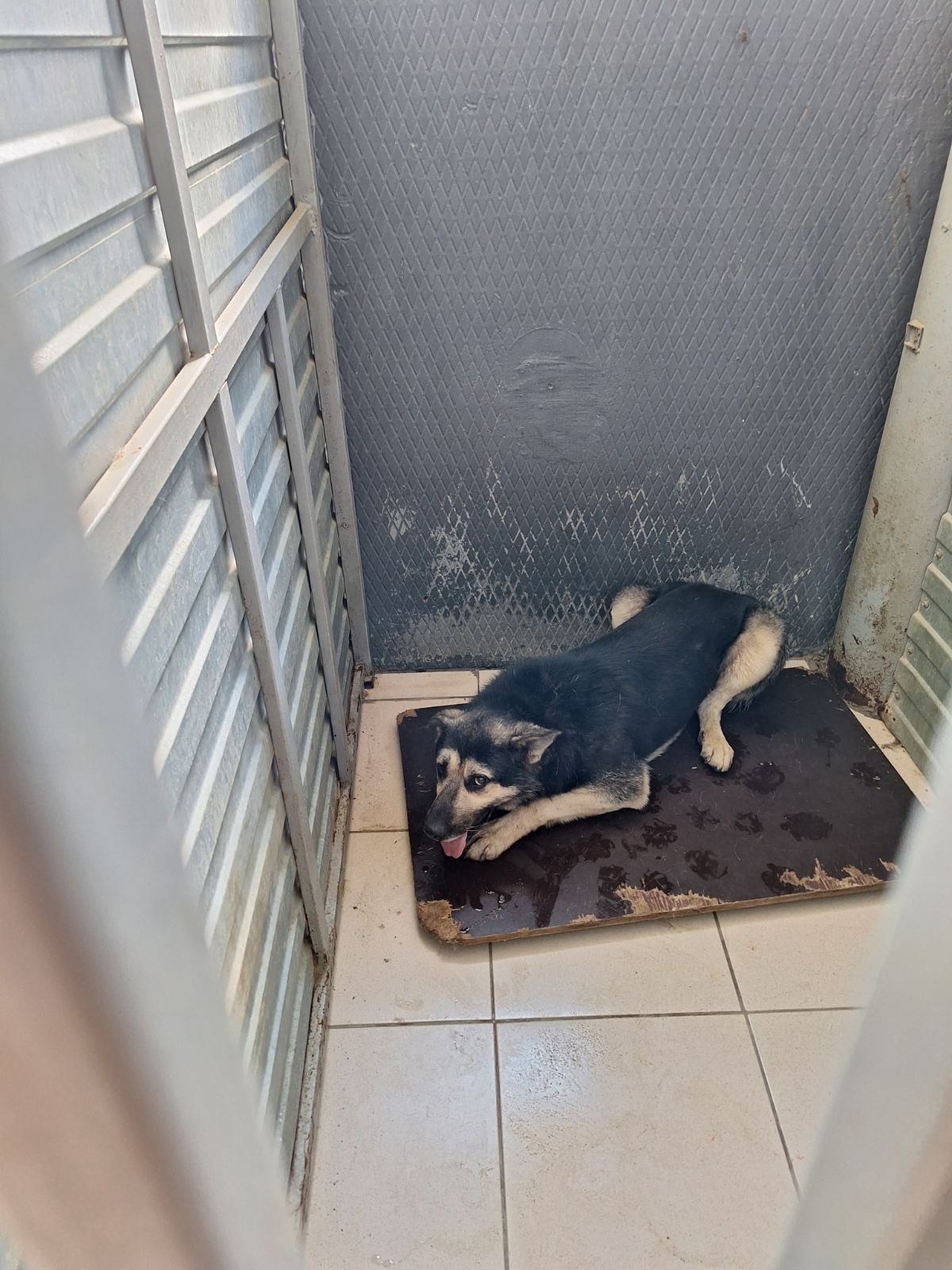 № 509Отловлено: 26.08.2023СОНТ Подземник Заявка № 1027Вид: собакаПорода беспороднаяПол: кобельОкрас: черно-серый Возраст: 4 годВес: 34 кгРост: 50 см в холкеПриметы: Особенности поведения: ИН: Вакцинация: Кастрация: Вет. паспорт: нет